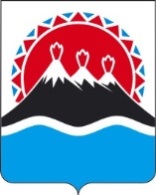 П О С Т А Н О В Л Е Н И ЕПРАВИТЕЛЬСТВА  КАМЧАТСКОГО КРАЯ             г. Петропавловск-КамчатскийВ соответствии с частью 4.1 Порядка принятия решений о создании, об уточнении границ, изменении режима особой охраны, о продлении срока функционирования, ликвидации (снятии статуса) особо охраняемых природных территорий регионального значения в Камчатском крае, утвержденного постановлением Правительства Камчатского края от 26.07.2016 № 291-ППРАВИТЕЛЬСТВО ПОСТАНОВЛЯЕТ:1. Внести в приложение к решению исполнительного комитета Камчатского областного совета народных депутатов от 29.04.1980 № 235 «О сохранении и улучшении особо ценных лесных объектов – памятников природы» изменение, признав часть 8 утратившей силу.2. Настоящее постановление вступает в силу через 10 дней после дня его официального опубликования.Первый вице-губернаторКамчатского края                                                                                  И.Л. УнтиловаПОЯСНИТЕЛЬНАЯ ЗАПИСКАк проекту постановления Правительства Камчатского края«О внесении изменений в приложение к решению исполнительного комитета Камчатского областного совета народных депутатов от 29.04.1980 № 235 «О сохранении и улучшении особо ценных лесных объектов – памятников природы»	Настоящий проект постановления Правительства Камчатского края разработан в соответствии с рекомендациями Межведомственной рабочей группы по выработке решений по вопросам функционирования и развития системы особо охраняемых природных территорий регионального значения в Камчатском крае (протокол заседания Межведомственной рабочей группы по выработке решений по вопросам функционирования и развития системы особо охраняемых природных территорий регионального значения в Камчатском крае № 1 от 19 октября 2016 года) в целях приведения законодательства Камчатского края об особо охраняемых природных территориях в соответствие с требованиями статьи 6, пункта 1 статьи 9, пункта 1 статьи 10 Федерального закона от 14.03.1995 № 33-ФЗ «Об особо охраняемых природных территориях», а также исключения двойного учета площадей особо охраняемых природных территорий при ведении кадастра особо охраняемых природных территорий Камчатского края. Принятие настоящего проекта постановления Правительства Камчатского края не потребует выделения дополнительных финансовых средств из краевого бюджета.	Проект постановления Правительства Камчатского края размещен 01.11.2016 на официальном сайте исполнительных органов государственной власти Камчатского края в сети Интернет для проведения в срок до 10.11.2016 независимой антикоррупционной экспертизы. 	Настоящий проект постановления Правительства Камчатского края не подлежит оценке регулирующего воздействия в соответствии с постановлением Правительства Камчатского края от 06.06.2013 № 233-П «Об утверждении Порядка проведения оценки регулирующего воздействия проектов нормативных правовых актов Камчатского края и экспертизы нормативных правовых актов Камчатского края».№О внесении изменений в приложение к решению исполнительного комитета Камчатского областного совета народных депутатов от 29.04.1980 № 235 «О сохранении и улучшении особо ценных лесных объектов – памятников природы»